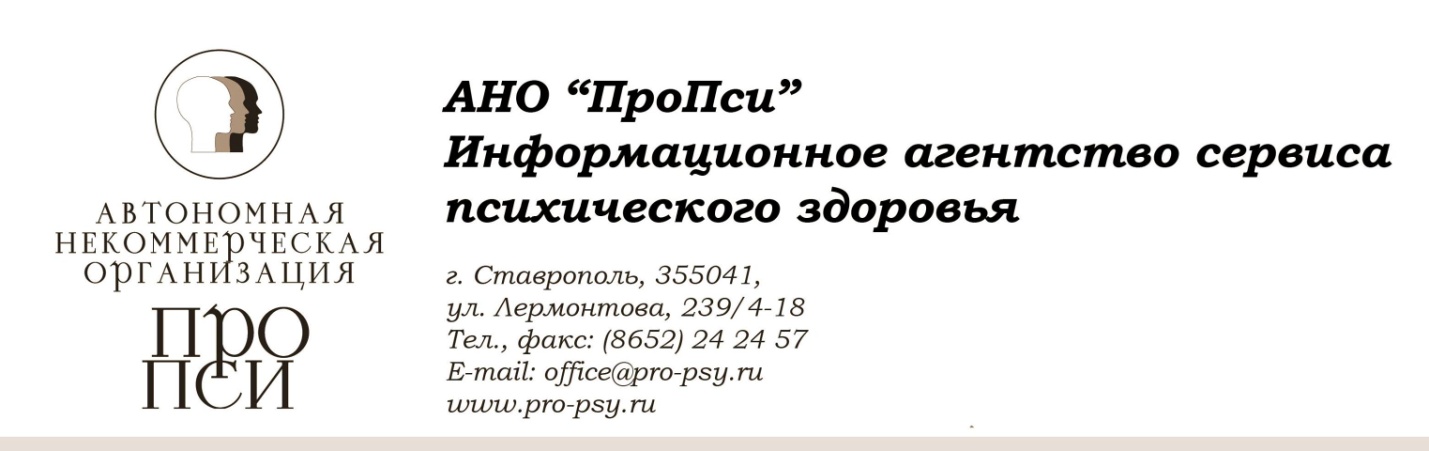 Уважаемые коллеги!16 ноября 2018 года в г. Ставрополе на двух параллельных площадках состоятся  два российско-норвежских семинара: СЕМИНАР 1: «Психологическая помощь школьникам: профилактика и кризисные вмешательства»:На семинаре впервые будут представлены результаты исследований кризисных состояний детей и подростков вследствие развивающегося психического заболевания, трудных обстоятельств жизни, чрезмерной тревоги или замешательства в переживании нового жизненного опыта.  Участники познакомятся с практическими аспектами оказания кризисной помощи детям и подросткам в различных проблемных областях на примере работы кризисных служб Москвы, Санкт-Петербурга и Ставрополя.  Отдельная часть семинара будет посвящена норвежскому опыту организации профилактических программ «Психическое здоровье в школе» на разных ступенях образования.Целевая группа: педагоги-психологи, клинические психологи, психологи-консультанты кризисных служб. Адрес: Министерство образования Ставропольского края, г. Ставрополь, ул. Ломоносова, 3, актовый залСЕМИНАР 2: «Групповая работа в психиатрии»:Вашему вниманию предлагается серия мастер-классов от ведущих специалистов России, Белоруссии и Норвегии. Отличительной чертой семинара является рассмотрение всего комплекса вопросов групповой работы, от формирования «терапевтической среды» в отделении и работы с персоналом, до непосредственной работы с пациентами. Опыт ведущих позволит вам составить полное представление о современных возможностях психотерапии в психиатрии и проблемах, возникающих при внедрении психотерапевтических подходов в практику. Целевая группа: психологи, психотерапевты, психиатры, социальные работники.Адрес: ГБУЗ СК «СККСПБ №1», ул. Ленина, 441, корпус 1, этаж 2, актовый зал.Семинары, приведенные ниже, являются частью семинаров 1, 2 (на выбор), а также могут быть доступны для отдельного посещения.  «Современные когнитивно-поведенческие подходы к терапии самоповреждающего поведения в подростковом возрасте» – в регистрационной форме СЕМИНАР 3.  Ведущая: Ксения Сыроквашина (Москва) Адрес: Министерство образования Ставропольского края, г. Ставрополь, ул. Ломоносова, 3, актовый зал. "Возможности применения мультисемейной работы в психиатрии" – в регистрационной форме СЕМИНАР 4.  Ведущая: Анна Лиза Оксневат (Ставангер, Норвегия). Речь пойдет о месте и роли мультисемейной работы в системе  оказания психиатрической помощи, в первую очередь пациентам с психозами. Будут освещены такие вопросы, как возможности и ограничения метода, практическая польза для пациентов и их родственников, преимущества применения метода для психиатров и психологов, организационные шаги по активному внедрению метода в систему психосоциальной работы.Семинар предназначен в первую очередь врачам-психиатрам и психологам, работающим в психиатрии. Адрес: ГБУЗ СК «СККСПБ №1», ул. Ленина, 441, корпус 1, этаж 2, актовый зал.ОРГАНИЗАТОРЫ:Информационное агентство сервиса психического здоровья «ПроПси»  office@pro-psy.ruПоддержка:ISPS ru. Русскоязычная группа Международного общества психологических и социальных подходов к психозамМинистерство образования Ставропольского краяГБУЗ СК Ставропольская краевая клиническая специализированная психиатрическая больница №1ГБОУ «Психологический центр» г. МихайловскаОРГАНИЗАЦИОННЫЙ ВЗНОС:  СЕМИНАР 1 (включающий семинар 3 или 4 на выбор) – 500 рублей СЕМИНАР 2 (включающий семинар 3 или 4 на выбор) – 500 рублейТолько СЕМИНАР 3 – 250 рублейТолько СЕМИНАР 4 – бесплатно СЕРТИФИКАЦИЯ: Участники семинара, прошедшие предварительную регистрацию, получат сертификаты участия Информационного агентства сервиса психического здоровья АНО «ПроПси» (г. Ставрополь)РЕГИСТРАЦИЯ:Предварительная регистрация обязательна.ОН-ЛАЙН регистрация доступна на главной странице сайта АНО «ПроПси»Также можно прислать заполненную регистрационную форму участника ноябрьского семинара на электронный адрес: office@pro-psy.ru  В регистрационной форме укажите информацию:Фамилия, имя, отчествоНаселенный пункт проживанияДолжность, место работыКонтакты (тел., e-mail)№ семинара (выбрать: 1+3; 1+4; 2+3; 2+4; только 3, только 4)Способ оплаты (лично/  на карту Сбербанка/ по договору)Дата оплаты (укажите дату планируемой или произведенной оплаты)ОПЛАТА:Оплату можно внести на карту Сбербанка 5469 6000 1428 1141 на имя Натальи Петровны Поповой с пометкой ФИО, № СЕМИНАРА. Для оплаты по договору (по банковским реквизитам АНО «ПроПси») необходимо отправить запрос на получение пакета финансовых документов по электронному адресу: office@pro-psy.ruИНФОРМАЦИЯ:Информацию по всем вопросам участия в семинарах 16 ноября можно получить у исполнительного директора АНО «ПроПси» Натальи Петровны Поповой по телефону +79034410874 или, написав письмо на электронный адрес: office@pro-psy.ru  ПРОГРАММА СЕМИНАРА 1: «Психологическая помощь школьникам: профилактика и кризисные вмешательства»ПРОГРАММА СЕМИНАРА 2: «Групповая работа в психиатрии»15, 17 ноября в городе Ставрополе пройдут сопутствующие мероприятия:15 ноября - Конференция «Предупреждение и сопровождение суицидального поведения: действующие системы и эффективность».Во время 4-х часового мероприятия специалисты из Ставрополя и Ставангера (Норвегия) представят и обсудят реализованный ими опыт наиболее успешных в своих странах программ по предотвращению суицидов.Дополнительная информация: skkpb1@stavpb.ru СККСПБ №117 ноября - Первая конференция Русскоязычной группы Международногообщества психологических и социальных подходов к психозам.Тема: ПСИХОЛОГИЧЕСКИЙ ПОДХОД К ПСИХОЗАМ: теория, система, инструментыЦель конференции: обсудить актуальное состояние и возможности примененияпсихологических и социальных подходов к психозам в учреждениях сервисапсихического здоровья.За дополнительной информацией можно обращаться к Ксении Симоненко +79054439645, isps.ru@gmail.com9:15 – 9:45Регистрация участников  Адрес: Министерство образования Ставропольского края, г. Ставрополь, ул. Ломоносова, 3, актовый залРегистрация участников  Адрес: Министерство образования Ставропольского края, г. Ставрополь, ул. Ломоносова, 3, актовый залРегистрация участников  Адрес: Министерство образования Ставропольского края, г. Ставрополь, ул. Ломоносова, 3, актовый зал9:45 – 10:00Открытие семинара Открытие семинара Эйгиль Харстад  (Ставангер, Норвегия) – член Правления Фонда психиатрической информации «ПсикОпп»Часть I. Опыт кризисного консультирования Часть I. Опыт кризисного консультирования Часть I. Опыт кризисного консультирования Часть I. Опыт кризисного консультирования 10:00 –10:30  «Особенности обращений и кризисная помощь подросткам при нарушениях психического здоровья»«Особенности обращений и кризисная помощь подросткам при нарушениях психического здоровья»Елена Свистунович (Санкт-Петербург, Россия) - психолог-консультант;
Екатерина Федорова (Санкт-Петербург, Россия) - клинический психолог,  руководитель он-лайн службы помощи подросткам «Твоя территория» 10:30 –11:00«Зона травматизации  (осмысление опыта работы с ситуацией критического инцидента в образовательных организациях Ставропольского края)»«Зона травматизации  (осмысление опыта работы с ситуацией критического инцидента в образовательных организациях Ставропольского края)»Лариса Гладченко (Ставрополь, Россия) - заместитель директора по организационной работе Краевого психологического центра г. Ставрополя 11:00 –11:30«Любовные переживания подростков в школьные годы. Кризис, варианты его развития. Особенности понимания»«Любовные переживания подростков в школьные годы. Кризис, варианты его развития. Особенности понимания»Наталья П. Попова (Ставрополь, Россия) – психолог, со-руководитель «ПроПсиТин»  кабинета он-лайн консультирования подростков и молодежи, исполнительный директор информационного агентства «ПроПси»11:30 –11:45 ПерерывПерерывПерерывЧасть II. Организация психопрофилактики в школе: норвежский опытЧасть II. Организация психопрофилактики в школе: норвежский опытЧасть II. Организация психопрофилактики в школе: норвежский опытЧасть II. Организация психопрофилактики в школе: норвежский опыт11:45 –12:4511:45 –12:45«Программа охраны психического здоровья на разных ступенях образования в норвежской школьной системе»Кристин Гильё  Йоханнессен (Ставангер, Норвегия) - социальный школьный консультант, преподаватель психологии в средней школе. Педагог Университета по программам охраны психического здоровья.  Организатор и ведущая обучения учителей в рамках федеральной программы "Психическое здоровье в школе" 12:45 –13:1512:45 –13:15Общая дискуссия по всем сообщениямМодератор - Елена Корюкина (Михайловск, Россия) - руководитель Психологического центра  г. Михайловска,  со-руководитель «ПроПсиТин», член Ставропольской краевой психоаналитической ассоциации, член Совета АНО «ПроПси»13:15 –15:00 13:15 –15:00 Обеденный перерыв. Распределение по двум площадкам.Обеденный перерыв. Распределение по двум площадкам.15:00 –16:30Министерство образования СК(Актовый зал)15:00 –16:30Министерство образования СК(Актовый зал)СЕМИНАР 3"Современные когнитивно-поведенческие подходы к терапии  самоповреждающего поведения в подростковом возрасте"Ксения  Сыроквашина (Москва, Россия) - кандидат психологических наук,старший научный сотрудник лаборатории психологии детского и подросткового возраста, Национальный медицинский исследовательский центр психиатрии и наркологии имени В.П. Сербского15:00 – 16:30СККСПБ№ 1 (Актовый зал)15:00 – 16:30СККСПБ№ 1 (Актовый зал)СЕМИНАР 4"Возможности применения мультисемейной работы в психиатрии"Анна-Лиза Оксневат (Ставангер, Норвегия), психиатрическая медицинская сестра. Основатель  и экс-руководитель проекта и ведущая мультисемейных групп в Психиатрическом отделении Университетской больницы города Ставангер. Экс-председатель ISPS Норвегии. Старший советник Фонда психиатрической информации «ПсикОпп»;Модератор - Сергей Иванов (Ставрополь, Россия) – врач-психотерапевт Ставропольской краевой специализированной психиатрической больницы №2, психоаналитический психотерапевт, кандидат Международной психоаналитической ассоциации9:15 – 9:45Регистрация участников Адрес: ГБУЗ СК «СККСПБ №1», ул. Ленина, 441, корпус 1, этаж 2, актовый залРегистрация участников Адрес: ГБУЗ СК «СККСПБ №1», ул. Ленина, 441, корпус 1, этаж 2, актовый зал9:45 – 10:00Открытие семинараОткрытие семинара10:00 –11:30  «Терапия средой в психиатрической практике»  Сергей Бабин (Санкт-Петербург, Россия) врач-психотерапевт, доктор медицинских наук, профессор. Заведующий кафедрой психотерапии и сексологии Северо-Западного государственного медицинского университета им. И.И. Мечникова. Президент Российской психотерапевтической ассоциации, член Исполнительного комитета и Правления Российского общества психиатров, председатель русскоязычной группы Международного общества психологических и социальных подходов к лечению психозов (ISPS ru)11:30  – 11:45Перерыв11:45 – 13:15«Токсические институции. Опыт проведения Балинтовской группы в психиатрическом стационаре»Сергей Попов (Минск, Белоруссия) Психиатр, психотерапевт. Кандидат Международной психоаналитической ассоциации. Ассистент кафедры психиатрии и наркологии Белорусской медицинской академии последипломного образования. Заместитель председателя этической комиссии Белорусской Психиатрической Ассоциации13:15 – 15:00Обеденный перерыв. Распределение по двум площадкам.Обеденный перерыв. Распределение по двум площадкам.15:00 – 16:30Министерство образования СК(Актовый зал)СЕМИНАР 3"Современные когнитивно-поведенческие подходы к терапии самоповреждающего поведения в подростковом возрасте"Ксения  Сыроквашина (Москва, Россия) - кандидат психологических наук, старший научный сотрудник лаборатории психологии детского и подросткового возраста Национального медицинского исследовательского центра психиатрии и наркологии имени В.П. Сербского15:00 – 16:30СККСПБ№ 1 (Актовый зал)СЕМИНАР 4"Возможности применения мультисемейной работы в психиатрии"Анна-Лиза Оксневат (Ставангер, Норвегия), психиатрическая медицинская сестра. Основатель  и экс-руководитель проекта и ведущая мультисемейных групп в Психиатрическом отделении Университетской больницы города Ставангер. Экс-председатель ISPS Норвегии. Старший советник Фонда психиатрической информации «ПсикОпп»;Модератор - Сергей Иванов (Ставрополь, Россия) – врач-психотерапевт Ставропольской краевой специализированной психиатрической больницы №2, психоаналитический психотерапевт, кандидат Международной психоаналитической ассоциации